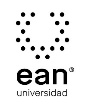 FICHA TÉCNICA DE CONSTRUCCIÓN DEL ÍTEMFICHA TÉCNICA DE CONSTRUCCIÓN DEL ÍTEMNo. Ítem: 1No. Ítem: 1No. Ítem: 1DATOS DEL ÍTEMDATOS DEL ÍTEMDATOS DEL AUTORPrograma académico: Lenguas ModernasPrograma académico: Lenguas ModernasPrueba: Lengua y redacción españolaPrueba: Lengua y redacción españolaPrueba: Lengua y redacción españolaPrueba: Lengua y redacción españolaPrueba: Lengua y redacción españolaPrueba: Lengua y redacción españolaÍTEM: COMPETENCIA ESPECÍFICA, CONTEXTO, ENUNCIADO Y OPCIONES DE RESPUESTAÍTEM: COMPETENCIA ESPECÍFICA, CONTEXTO, ENUNCIADO Y OPCIONES DE RESPUESTAÍTEM: COMPETENCIA ESPECÍFICA, CONTEXTO, ENUNCIADO Y OPCIONES DE RESPUESTACompetencia específica señalada en el syllabus, que evalúa este ítem:Identifica cualidades de un texto escrito como la cohesión, la coherencia y la adecuación.Competencia específica señalada en el syllabus, que evalúa este ítem:Identifica cualidades de un texto escrito como la cohesión, la coherencia y la adecuación.Competencia específica señalada en el syllabus, que evalúa este ítem:Identifica cualidades de un texto escrito como la cohesión, la coherencia y la adecuación.CONTEXTO - Caso - situación problémica:Un amigo suyo que es abogado, le pide que le ayude a redactar el siguiente texto, que es producto de un testimonio hablado. Este debe ser planteado por escrito con formalidad y cohesión. “El tema surge porque el intendente le quiere quitar las tierras a Eusebio, el papá de Edelina, porque cree que Eusebio no les va a entregar o no va a cumplir con la entrega de animales a tiempo. (Eusebio tiene que “entregar” las tierras al intendente porque el intendente le dio un préstamo, invirtió en el campo de Eusebio) entonces este trata de buscar algo malo en el campo de Eusebio. Cuando Eusebio va a sacar a otros animales de un pantano, allí conoce a Orfelia, a quien más tarde convierte en su mujer y Orfelia es quien le ayuda a sacar el campo adelante para que el intendente no le quite las tierras a Eusebio”.(Macchi, 2013, p1.).Usted recuerda sus clases de Lengua y redacción en las que aprendió distintas estrategias de cohesión como: el uso de referencias anafóricas y catafóricas para retomar información o anunciarla. La elipsis, como una forma de supresión de información por ser considerada obvia o innecesaria; la sustitución como el reemplazo de un elemento léxico: y la cohesión como una forma de expresar relaciones lógicas entre oraciones. (Parra, 1993).Usted corrige el párrafo de la siguiente forma:El intendente le quiere quitar las tierras al señor Eusebio, quien se presume no las va a entregar o no va a cumplir con la devolución de animales. Por ello, el mandatario, busca aspectos negativos en el territorio del señor para despojarlo y recuperar una inversión que realizó allí. Sin embargo, un día Eusebio conoce a Orfelia a quien convierte en su mujer y junto a ella trabaja en el campo para sacarlo adelante, lo que deriva en la salvación de sus tierras de las pretensiones del intendente.CONTEXTO - Caso - situación problémica:Un amigo suyo que es abogado, le pide que le ayude a redactar el siguiente texto, que es producto de un testimonio hablado. Este debe ser planteado por escrito con formalidad y cohesión. “El tema surge porque el intendente le quiere quitar las tierras a Eusebio, el papá de Edelina, porque cree que Eusebio no les va a entregar o no va a cumplir con la entrega de animales a tiempo. (Eusebio tiene que “entregar” las tierras al intendente porque el intendente le dio un préstamo, invirtió en el campo de Eusebio) entonces este trata de buscar algo malo en el campo de Eusebio. Cuando Eusebio va a sacar a otros animales de un pantano, allí conoce a Orfelia, a quien más tarde convierte en su mujer y Orfelia es quien le ayuda a sacar el campo adelante para que el intendente no le quite las tierras a Eusebio”.(Macchi, 2013, p1.).Usted recuerda sus clases de Lengua y redacción en las que aprendió distintas estrategias de cohesión como: el uso de referencias anafóricas y catafóricas para retomar información o anunciarla. La elipsis, como una forma de supresión de información por ser considerada obvia o innecesaria; la sustitución como el reemplazo de un elemento léxico: y la cohesión como una forma de expresar relaciones lógicas entre oraciones. (Parra, 1993).Usted corrige el párrafo de la siguiente forma:El intendente le quiere quitar las tierras al señor Eusebio, quien se presume no las va a entregar o no va a cumplir con la devolución de animales. Por ello, el mandatario, busca aspectos negativos en el territorio del señor para despojarlo y recuperar una inversión que realizó allí. Sin embargo, un día Eusebio conoce a Orfelia a quien convierte en su mujer y junto a ella trabaja en el campo para sacarlo adelante, lo que deriva en la salvación de sus tierras de las pretensiones del intendente.CONTEXTO - Caso - situación problémica:Un amigo suyo que es abogado, le pide que le ayude a redactar el siguiente texto, que es producto de un testimonio hablado. Este debe ser planteado por escrito con formalidad y cohesión. “El tema surge porque el intendente le quiere quitar las tierras a Eusebio, el papá de Edelina, porque cree que Eusebio no les va a entregar o no va a cumplir con la entrega de animales a tiempo. (Eusebio tiene que “entregar” las tierras al intendente porque el intendente le dio un préstamo, invirtió en el campo de Eusebio) entonces este trata de buscar algo malo en el campo de Eusebio. Cuando Eusebio va a sacar a otros animales de un pantano, allí conoce a Orfelia, a quien más tarde convierte en su mujer y Orfelia es quien le ayuda a sacar el campo adelante para que el intendente no le quite las tierras a Eusebio”.(Macchi, 2013, p1.).Usted recuerda sus clases de Lengua y redacción en las que aprendió distintas estrategias de cohesión como: el uso de referencias anafóricas y catafóricas para retomar información o anunciarla. La elipsis, como una forma de supresión de información por ser considerada obvia o innecesaria; la sustitución como el reemplazo de un elemento léxico: y la cohesión como una forma de expresar relaciones lógicas entre oraciones. (Parra, 1993).Usted corrige el párrafo de la siguiente forma:El intendente le quiere quitar las tierras al señor Eusebio, quien se presume no las va a entregar o no va a cumplir con la devolución de animales. Por ello, el mandatario, busca aspectos negativos en el territorio del señor para despojarlo y recuperar una inversión que realizó allí. Sin embargo, un día Eusebio conoce a Orfelia a quien convierte en su mujer y junto a ella trabaja en el campo para sacarlo adelante, lo que deriva en la salvación de sus tierras de las pretensiones del intendente.ENUNCIADO:De acuerdo con la corrección del párrafo, las estrategas de cohesión que usted usó fueron:ENUNCIADO:De acuerdo con la corrección del párrafo, las estrategas de cohesión que usted usó fueron:ENUNCIADO:De acuerdo con la corrección del párrafo, las estrategas de cohesión que usted usó fueron:Opciones de respuesta
a. Elipsis, referencia anafórica, conjunción, sustitución por sinonimia.b. Referencia catafórica, sustitución, referencia anafórica, elipsis.c. Referencia anafórica, conjunciones y, no; sustitución por sinonimia.  d. Referencia catafórica, conjunción, elipsis, sustitución por sinonimia.  Opciones de respuesta
a. Elipsis, referencia anafórica, conjunción, sustitución por sinonimia.b. Referencia catafórica, sustitución, referencia anafórica, elipsis.c. Referencia anafórica, conjunciones y, no; sustitución por sinonimia.  d. Referencia catafórica, conjunción, elipsis, sustitución por sinonimia.  Opciones de respuesta
a. Elipsis, referencia anafórica, conjunción, sustitución por sinonimia.b. Referencia catafórica, sustitución, referencia anafórica, elipsis.c. Referencia anafórica, conjunciones y, no; sustitución por sinonimia.  d. Referencia catafórica, conjunción, elipsis, sustitución por sinonimia.  Opciones de respuesta
a. Elipsis, referencia anafórica, conjunción, sustitución por sinonimia.b. Referencia catafórica, sustitución, referencia anafórica, elipsis.c. Referencia anafórica, conjunciones y, no; sustitución por sinonimia.  d. Referencia catafórica, conjunción, elipsis, sustitución por sinonimia.  Opciones de respuesta
a. Elipsis, referencia anafórica, conjunción, sustitución por sinonimia.b. Referencia catafórica, sustitución, referencia anafórica, elipsis.c. Referencia anafórica, conjunciones y, no; sustitución por sinonimia.  d. Referencia catafórica, conjunción, elipsis, sustitución por sinonimia.  Opciones de respuesta
a. Elipsis, referencia anafórica, conjunción, sustitución por sinonimia.b. Referencia catafórica, sustitución, referencia anafórica, elipsis.c. Referencia anafórica, conjunciones y, no; sustitución por sinonimia.  d. Referencia catafórica, conjunción, elipsis, sustitución por sinonimia.  Opciones de respuesta
a. Elipsis, referencia anafórica, conjunción, sustitución por sinonimia.b. Referencia catafórica, sustitución, referencia anafórica, elipsis.c. Referencia anafórica, conjunciones y, no; sustitución por sinonimia.  d. Referencia catafórica, conjunción, elipsis, sustitución por sinonimia.  Opciones de respuesta
a. Elipsis, referencia anafórica, conjunción, sustitución por sinonimia.b. Referencia catafórica, sustitución, referencia anafórica, elipsis.c. Referencia anafórica, conjunciones y, no; sustitución por sinonimia.  d. Referencia catafórica, conjunción, elipsis, sustitución por sinonimia.  Opciones de respuesta
a. Elipsis, referencia anafórica, conjunción, sustitución por sinonimia.b. Referencia catafórica, sustitución, referencia anafórica, elipsis.c. Referencia anafórica, conjunciones y, no; sustitución por sinonimia.  d. Referencia catafórica, conjunción, elipsis, sustitución por sinonimia.  JUSTIFICACIÓN DE OPCIONES DE RESPUESTAJUSTIFICACIÓN DE OPCIONES DE RESPUESTAJUSTIFICACIÓN DE OPCIONES DE RESPUESTAPor qué NO es b. Los pigmentos a base de aceites naturales y los descubrimientos de nuevos pigmentos en el orientePORQUE la pintura del siglo XX adopto estos avances técnicos, pero no fueron causas que influenciaron la concepción de la pinturaPor qué NO es b. Los pigmentos a base de aceites naturales y los descubrimientos de nuevos pigmentos en el orientePORQUE la pintura del siglo XX adopto estos avances técnicos, pero no fueron causas que influenciaron la concepción de la pinturaPor qué NO es b. Los pigmentos a base de aceites naturales y los descubrimientos de nuevos pigmentos en el orientePORQUE la pintura del siglo XX adopto estos avances técnicos, pero no fueron causas que influenciaron la concepción de la pinturaPor qué NO es c. Los viajes al nuevo mundo y las nuevas rutas de mercado. PORQUE estas causas forman parte del periodo renacentista y colonialista y no propiamente al siglo XX.Por qué NO es c. Los viajes al nuevo mundo y las nuevas rutas de mercado. PORQUE estas causas forman parte del periodo renacentista y colonialista y no propiamente al siglo XX.Por qué NO es c. Los viajes al nuevo mundo y las nuevas rutas de mercado. PORQUE estas causas forman parte del periodo renacentista y colonialista y no propiamente al siglo XX.Por qué NO es d. la posibilidad de utilizar modelos vivos al pintar. PORQUE desde la época romana se han utilizado modelos vivos, no es un cambio del silgo XX.Por qué NO es d. la posibilidad de utilizar modelos vivos al pintar. PORQUE desde la época romana se han utilizado modelos vivos, no es un cambio del silgo XX.Por qué NO es d. la posibilidad de utilizar modelos vivos al pintar. PORQUE desde la época romana se han utilizado modelos vivos, no es un cambio del silgo XX.CLAVE Y JUSTIFICACIÓN.
La clave es a. la perspectiva, la cámara fotográfica y el cine.PORQUE estos avances influenciaron la manera como se observa la realidad generando así un cambio en la función o la manera de concebir la pintura.CLAVE Y JUSTIFICACIÓN.
La clave es a. la perspectiva, la cámara fotográfica y el cine.PORQUE estos avances influenciaron la manera como se observa la realidad generando así un cambio en la función o la manera de concebir la pintura.CLAVE Y JUSTIFICACIÓN.
La clave es a. la perspectiva, la cámara fotográfica y el cine.PORQUE estos avances influenciaron la manera como se observa la realidad generando así un cambio en la función o la manera de concebir la pintura.ESPECIFICACIONES DE DISEÑO: DIBUJOS, ECUACIONES Y / O GRÁFICOS:Macchi, M. (2013. Textos mal redactados. Recuperado de http://profemartamacchi3.blogspot.com/2013/03/normal-0-21-false-false-false-es-x-none.htmlParra, A. (2004). Cómo se produce un texto escrito. Bogotá: Magisterio.ESPECIFICACIONES DE DISEÑO: DIBUJOS, ECUACIONES Y / O GRÁFICOS:Macchi, M. (2013. Textos mal redactados. Recuperado de http://profemartamacchi3.blogspot.com/2013/03/normal-0-21-false-false-false-es-x-none.htmlParra, A. (2004). Cómo se produce un texto escrito. Bogotá: Magisterio.ESPECIFICACIONES DE DISEÑO: DIBUJOS, ECUACIONES Y / O GRÁFICOS:Macchi, M. (2013. Textos mal redactados. Recuperado de http://profemartamacchi3.blogspot.com/2013/03/normal-0-21-false-false-false-es-x-none.htmlParra, A. (2004). Cómo se produce un texto escrito. Bogotá: Magisterio.FICHA TÉCNICA DE CONSTRUCCIÓN DEL ÍTEMFICHA TÉCNICA DE CONSTRUCCIÓN DEL ÍTEMNo. Ítem: 2No. Ítem: 2No. Ítem: 2DATOS DEL ÍTEMDATOS DEL ÍTEMDATOS DEL AUTORPrograma académico: Lenguas ModernasPrograma académico: Lenguas ModernasPrueba: Lengua y redacción españolaPrueba: Lengua y redacción españolaPrueba: Lengua y redacción españolaPrueba: Lengua y redacción españolaPrueba: Lengua y redacción españolaPrueba: Lengua y redacción españolaÍTEM: COMPETENCIA ESPECÍFICA, CONTEXTO, ENUNCIADO Y OPCIONES DE RESPUESTAÍTEM: COMPETENCIA ESPECÍFICA, CONTEXTO, ENUNCIADO Y OPCIONES DE RESPUESTAÍTEM: COMPETENCIA ESPECÍFICA, CONTEXTO, ENUNCIADO Y OPCIONES DE RESPUESTACompetencia específica señalada en el syllabus, que evalúa este ítem:Diferencia las oraciones simples de las compuestas.Competencia específica señalada en el syllabus, que evalúa este ítem:Diferencia las oraciones simples de las compuestas.Competencia específica señalada en el syllabus, que evalúa este ítem:Diferencia las oraciones simples de las compuestas.CONTEXTO - Caso - situación problémica:Como profesional en Lenguas Modernas usted es llamado a corregir la siguiente oraciónEl crecimiento de la lengua española ha resultado ser significativamente beneficioso en la parte profesional Para ello, usted recuerda sus clases de redacción en las que aprendió que las oraciones simples tienen un solo verbo y las compuestas tienen más de uno, estas últimas pueden ser coordinadas, subordinadas o yuxtapuestas, de acuerdo con la relación que establezcan entre sí.Usted corrige la oración de la siguiente formaEl incremento del uso de la lengua española ha sido beneficioso a nivel profesional. CONTEXTO - Caso - situación problémica:Como profesional en Lenguas Modernas usted es llamado a corregir la siguiente oraciónEl crecimiento de la lengua española ha resultado ser significativamente beneficioso en la parte profesional Para ello, usted recuerda sus clases de redacción en las que aprendió que las oraciones simples tienen un solo verbo y las compuestas tienen más de uno, estas últimas pueden ser coordinadas, subordinadas o yuxtapuestas, de acuerdo con la relación que establezcan entre sí.Usted corrige la oración de la siguiente formaEl incremento del uso de la lengua española ha sido beneficioso a nivel profesional. CONTEXTO - Caso - situación problémica:Como profesional en Lenguas Modernas usted es llamado a corregir la siguiente oraciónEl crecimiento de la lengua española ha resultado ser significativamente beneficioso en la parte profesional Para ello, usted recuerda sus clases de redacción en las que aprendió que las oraciones simples tienen un solo verbo y las compuestas tienen más de uno, estas últimas pueden ser coordinadas, subordinadas o yuxtapuestas, de acuerdo con la relación que establezcan entre sí.Usted corrige la oración de la siguiente formaEl incremento del uso de la lengua española ha sido beneficioso a nivel profesional. ENUNCIADO:Al realizar la corrección de la oración usted:ENUNCIADO:Al realizar la corrección de la oración usted:ENUNCIADO:Al realizar la corrección de la oración usted:Opciones de respuesta
a. Convirtió una oración simple en una coordinada. b. Convirtió una oración subordinada en una simple. c. Mantuvo la oración simple y la hizo más concisa.  d. Mantuvo la oración coordinada y la hizo más clara.Opciones de respuesta
a. Convirtió una oración simple en una coordinada. b. Convirtió una oración subordinada en una simple. c. Mantuvo la oración simple y la hizo más concisa.  d. Mantuvo la oración coordinada y la hizo más clara.Opciones de respuesta
a. Convirtió una oración simple en una coordinada. b. Convirtió una oración subordinada en una simple. c. Mantuvo la oración simple y la hizo más concisa.  d. Mantuvo la oración coordinada y la hizo más clara.Opciones de respuesta
a. Convirtió una oración simple en una coordinada. b. Convirtió una oración subordinada en una simple. c. Mantuvo la oración simple y la hizo más concisa.  d. Mantuvo la oración coordinada y la hizo más clara.Opciones de respuesta
a. Convirtió una oración simple en una coordinada. b. Convirtió una oración subordinada en una simple. c. Mantuvo la oración simple y la hizo más concisa.  d. Mantuvo la oración coordinada y la hizo más clara.Opciones de respuesta
a. Convirtió una oración simple en una coordinada. b. Convirtió una oración subordinada en una simple. c. Mantuvo la oración simple y la hizo más concisa.  d. Mantuvo la oración coordinada y la hizo más clara.Opciones de respuesta
a. Convirtió una oración simple en una coordinada. b. Convirtió una oración subordinada en una simple. c. Mantuvo la oración simple y la hizo más concisa.  d. Mantuvo la oración coordinada y la hizo más clara.Opciones de respuesta
a. Convirtió una oración simple en una coordinada. b. Convirtió una oración subordinada en una simple. c. Mantuvo la oración simple y la hizo más concisa.  d. Mantuvo la oración coordinada y la hizo más clara.Opciones de respuesta
a. Convirtió una oración simple en una coordinada. b. Convirtió una oración subordinada en una simple. c. Mantuvo la oración simple y la hizo más concisa.  d. Mantuvo la oración coordinada y la hizo más clara.JUSTIFICACIÓN DE OPCIONES DE RESPUESTAJUSTIFICACIÓN DE OPCIONES DE RESPUESTAJUSTIFICACIÓN DE OPCIONES DE RESPUESTAPor qué NO es a:  porque la oración la corregida no es coordinada.Por qué NO es a:  porque la oración la corregida no es coordinada.Por qué NO es a:  porque la oración la corregida no es coordinada.Por qué NO es b: porque la oración inicial no es subordinada. Por qué NO es b: porque la oración inicial no es subordinada. Por qué NO es b: porque la oración inicial no es subordinada. Por qué NO es d: porque las oraciones inicial y corregida son simples, no coordinadas. Por qué NO es d: porque las oraciones inicial y corregida son simples, no coordinadas. Por qué NO es d: porque las oraciones inicial y corregida son simples, no coordinadas. CLAVE Y JUSTIFICACIÓN.
La respuesta correcta es c, porque se mantuvo la oración simple y se realizaron ajustes de sustitución y elipsis, para darle coherencia.CLAVE Y JUSTIFICACIÓN.
La respuesta correcta es c, porque se mantuvo la oración simple y se realizaron ajustes de sustitución y elipsis, para darle coherencia.CLAVE Y JUSTIFICACIÓN.
La respuesta correcta es c, porque se mantuvo la oración simple y se realizaron ajustes de sustitución y elipsis, para darle coherencia.ESPECIFICACIONES DE DISEÑO: DIBUJOS, ECUACIONES Y / O GRÁFICOS:ESPECIFICACIONES DE DISEÑO: DIBUJOS, ECUACIONES Y / O GRÁFICOS:ESPECIFICACIONES DE DISEÑO: DIBUJOS, ECUACIONES Y / O GRÁFICOS: